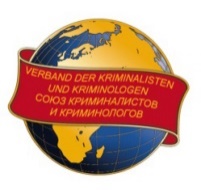 «_1_» сентября 2017 г.                                                                   № _1-9-17_ ПРИКАЗо формировании списка членов жюриконкурса научных студенческих работ «Правовые последствия русских революций 1917 года», посвященном столетию революций 1917 года в РоссииВ соответствии с Положением  о проведении конкурса научных студенческих работ «Правовые последствия русских революций 1917 года», посвященном столетию революций 1917 года в России,ПРИКАЗЫВАЮ:Утвердить список членов жюри конкурса в составе:Президент Союза криминалистов и криминологов, доктор юридических наук, профессор             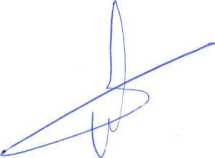 И.М. Мацкевич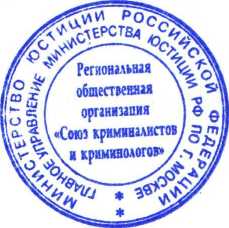 №ФИОДолжность члена жюри1.Мацкевич Игорь МихайловичПрезидент Союза криминалистов и криминологов, доктор юридических наук, профессорПредседатель жюри                                          2.Зайцев Олег Александровичвице-президент Союза криминалистов и криминологов, доктор юридических наук, профессор Заместитель председателя жюри                                         3.Антонян Елена АлександровнаЧлен Союза криминалистов и криминологов, доктор юридических наук, профессор Член жюри                                         4.Звягинцев Александр ГригорьевичЧлен Союза криминалистов и криминологов, доктор юридических наук, профессор Член жюри                                         5.Лаврентьева Мария СергеевнаЧлен Союза криминалистов и криминологов Член жюри                                         6.Редникова Татьяна Владимировна Член Союза криминалистов и криминологов, доктор юридических наук, профессор Член жюри                                         7.Саламова Себила ЯкубовнаЧлен Союза криминалистов и криминологов, кандидат юридических наукОтветственный секретарь жюри8.Хелльманн Уве Председатель Германского представительства Союза криминалистов и криминологов, доктор права, профессорЧлен жюри9.Чумаков Александр НиколаевичВедущий научный сотрудник Института РАН, доктор философских наук, профессорЧлен жюри